от 12 апреля 2021 года									           № 397О внесении изменений в постановление администрации городского округа 
город Шахунья Нижегородской области от 5 февраля 2018 года № 190 «Об утверждении состава наблюдательного совета Муниципального автономного общеобразовательного учреждения «Вахтанская средняя школа» городского округа город Шахунья Нижегородской области»В связи с кадровыми изменениями, администрация городского округа город Шахунья Нижегородской области  п о с т а н о в л я е т:В постановление администрации городского округа город Шахунья Нижегородской области от 5 февраля 2018 года № 190 «Об утверждении состава наблюдательного совета Муниципального автономного общеобразовательного учреждения «Вахтанская средняя школа» городского округа город Шахунья Нижегородской области» внести следующие изменения. Ввести в состав наблюдательного совета Догадина Валерия Васильевича – начальника Вахтанского территориального отдела администрации городского округа город Шахунья Нижегородской области. Вывести из состава наблюдательного совета Абахтимова С.О.Настоящее постановление вступает в силу с момента его принятия и подлежит размещению на официальном сайте администрации городского округа город Шахунья Нижегородской области.Общему отделу администрации городского округа город Шахунья Нижегородской области разместить настоящее постановление на официальном сайте администрации городского округа город Шахунья Нижегородской области.Контроль за исполнением настоящего постановления оставляю за собой.И.о. главы местного самоуправлениягородского округа город Шахунья							    А.Д.Серов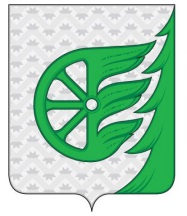 Администрация городского округа город ШахуньяНижегородской областиП О С Т А Н О В Л Е Н И Е